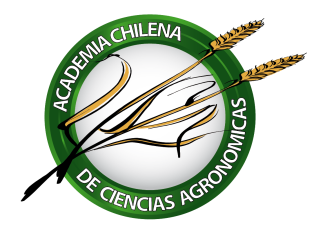 ACTA DE  ASAMBLEA Fecha: 2017.13 .9Hora: 16:00 a 18:00Lugar: Sede   Estadio Croata  Asisten: Edmundo Acevedo,  Gloria Montenegro, Bernardo Latorre, Alejandro Violic, Alberto Cubillos, Juan Ignacio,  Dominguez, Francisco Brzovic, Eduardo Venezian, Juan Izquierdo, Orlando Morales, Philippo Pszczolkowski, Fernando Bas Nicolo Gligo. SE EXCUSAN: Felipe de Solminihac,  Levi Mansur, Claudio Wernli, Antonio Hargreaves Preside:| Edmundo Acevedo Secretaria: Gloria MontenegroTABLA Informe de los Premios Academia 2017 y Trayectoria 2017Discusión del  Estado Actual del Seminario Punta ArenasInvitado Conferencista Luis Morales Varios DESARROLLO1.-   El Presidente informa que la Academia aprobó años atrás un Reglamento para definir y reglamentar dos clases de premios: “Premio Academia” y “Premio Trayectoria” indicándose que los candidatos deben ser propuestos por tres Académicos de Numero.  El Premio Academia es esporádico y se ha dado a Ruy Barbosa y a Alejandro Violic. El Premio Trayectoria puede darse anualmente pero hasta ahora no se ha otorgado.  Este año los Académicos Edmundo Acevedo y Gloria Montenegro a proposición de Alejandro Violic presentan una carta al Directorio para proponer que se otorgue el Premio Academia 2017 al Prof. Nicolo Gligo Viel quien desde sus inicios ha estado siempre ejerciendo labores de Directorio con gran entusiasmo y entrega, fijando rumbos y entregando interesantes mociones que han permitido a la Academia abrirse paso en Chile, en la difícil tarea de generar propuestas validas para el desarrollo de nuestra agricultura. Para el premio Trayectoria se propuso que sea otorgado a Juan Izquierdo Fernandez en quien se reconoce un gran liderazgo y dedicación a los emprendimientos de la Academia, ya sea como creador y encargado de la página web, así como también por sus grandes aportes al desarrollo de los seminarios anuales y subsecuentes preparaciones de los Documentos de Posición.  Ambos Premios serán entregados el día 5 de diciembre durante el seminario de la Academia a realizarse en Punta Arenas. Estos  premios serán subidos a la página web así como los premios entregados anteriormente.2.- Nicolo Gligo informa sobre el estado del seminario en Punta Arenas cuyo título será “Bases para una estrategia de desarrollo agropecuario científico y tecnológico de Magallanes”,  proponiendo un programa tentativo el cual se incorpora al esta Acta. 3.-  El Dr. Luis Morales, (Director del Laboratorio de Investigación de Ciencias Ambientales, LARES, de la Facultad de Ciencias Agronómicas de la U de Chile)  dio la conferencia titulada: GENERACIÓN DE ESCENARIOS DEL CAMBIO CLIMÁTICO DE ALTA RESOLUCIÓN EN LA TOMA DE DESICIONES EN AGRICULTURA” .  La conferencia fue de muy alto nivel, con una profusión de proyecciones interactivas ante diversas alternativas. Al finalizar,  hubo una interesante discusión y muchas preguntas aclaratorias. Programa TentativoSEMINARIO 2017 “Bases para una estrategia de desarrollo agropecuario científico y tecnológico de Magallanes”ACADEMIA CHILENA DE CIENCIAS AGRONOMICASINIAUNIVERSIDAD DE MAGALLANESSEREMI-- de Diciembre 2017, sede:……………Temario tentativo y propuesta de expositores1.- Contexto  social, económico, y físico, e inserción regional del desarrollo agropecuario de la región: limitaciones estructurales y perspectivas para  la generación y aplicación del conocimiento científico. (Francisco Brzovic´)2.- Caracterización  científica de los ecosistemas de uso agropecuario de Magallanes: Componentes, funcionamientos, tendencias.  (Instituto de la Patagonia-UMAG)  3.- El problema de la desertificación, erosión y pérdida del valor alimenticio de las praderas magallánicas: Evaluaciones, tendencias, prognosis. (INIA Magallanes/Instituto de la Patagonia UMAG)*  Hace unos 25 años atrás se realizó un  estudio de la erosión de los suelos magallánicos presentando resultados muy negativos. ¿Se han actualizado esos estudios o se han hecho otros?*  El poder selectivo del ovino ha modificado a lo largo de los años la composición florística tanto de los coironales como de las vegas. ¿Qué estudios se han realizado sobre las modificaciones a lo largo del tiempo? ¿Cuáles son las  especies que más han retrogradado? ¿Se ha mapeado las áreas ganaderas mostrando la degradación y sobreexplotación?*  ¿Hay estudios sobre cargas animales según tipos de cubierta vegetal?*  ¿Cuáles son las evaluaciones del ritmo de avances de malezas endógenas, como la murtilla, y exógenas, como la Philosella?*  ¿Existen metodologías de evaluación de pastizales, tanto de coironales (Festuca gracillima y Festuca pallescens),   como de vegas (Poa pratensis), que permitan sugerir normas de manejo del pastoreo que favorezcan la recuperación, mantenimiento y/o aumento de la productividad de los pastizales de la Patagonia  degradados por el sobrepastoreo?  4.- Cambios previsibles del impacto del cambio climático, en especial en las áreas de uso agropecuario. Bases para la adaptación al cambio. (Luis Morales)5.- Las praderas magallánicas.   a)  Manejo sostenible de las praderas naturales  (Nilo Covacevich)* Lo que más se valoriza como adecuado para el ganado es el intercoirón. ¿Existen estudios se su composición asegún áreas geográficas? ¿Cómo se desequilibra el ecosistema coirón-intercoirón por el exceso de pastoreo)? * ¿Hay ensayos de manejo de vegas, que incluyen siembras de forrajeras gramíneas/leguminosas (Trifolium sp., Melilotus sp), fertilización, apotreramiento portátil  con cercos eléctricos, riego, épocas de restricción de pastoreo, aireación del suelo, etc.   b) Valor nutritivo  de las praderas magallánicas  (Claudio Wernli)*Se  han hecho estudios que comparen el valor productivo (kg. materia seca/ha) y nutricional de las vegas (sin manejo y con manejo), digestibilidad, etc.,   vs.  coironales?  * Hay esfuerzos para obtener más ovejas melliceras. Se han evaluado las demandas de alimento que estas ovejas y sus corderos necesitan?c) Potencial de mejoramiento genético de especies forrajeras autóctonas (INIA???) *   Desde los comienzos de la ganadería ovina, han habido muchos intentos por parte de los ganaderos, de introducir especies foráneas, principalmente Pasto Ovillo y Trébol Blanco, que han mostrado distintos grados de adaptación. ¿Se han hecho recolecciones de ecotipos de estas especies para el Banco Regional (SAG) de Germoplasma de Magallanes, seleccionado los mejor adaptados, multiplicado sus semillas y comparados en diversas localidades del continente y de T. del Fuego?                   Gloria Montenegro                         Edmundo Acevedo                                   Secretario                                     Presidente